Muster-Jahresplan Schulvorbereitung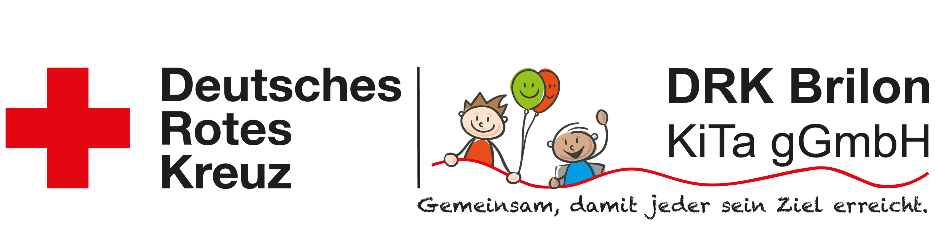 ZeitraumAktivitätAusgestaltungOktoberAnmeldungen 

EntwicklungsgesprächeSchule 

KiTaNovemberEinschulungsparcours 

BeratungsgesprächeSchule

SchuleDezemberAuswertungsbogen Schulparcours an die Kitas schicken 

Schwerpunkt für die weitere Arbeit am KindSchule 

KitaJanuarNach Absprache Austausch
Erzieher / Lehrer über die eingeschulten KinderKita / SchuleFebruarMärzAK Treffen
Planung Kita GSchule + Kita
SchuleAprilRückgabe Schülerliste DatenschutzerhebungKitaMaiKita G
Infoabend 4-jährigeKita + SchuleJuniKlasseneinteilung
Schnupperstunde / ElternabendSchuleJuliAbschlussfeier / fahrtKita + SchuleAugustEinschulungSchuleSeptemberTag der Offenen Tür
Maxi Club, Vorschultreff
Themenabend Schulfähigkeit
AK TreffenSchule
Kitas (regelmäßig bis Juni)
Kita
Kita + Schule